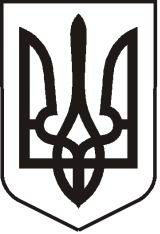 УКРАЇНАЛУГАНСЬКА   ОБЛАСТЬПОПАСНЯНСЬКАМІСЬКА  РАДАВИКОНАВЧИЙ КОМІТЕТРIШЕННЯ15 червня 2017р.                            м. Попасна		                                № 57Про забезпечення безпечної експлуатації дитячих ігрових майданчиків та інших об’єктіввідпочинку дітей у м.ПопаснаЗ метою утримання в належному упорядкованому стані дитячих майданчиків та інших об’єктів відпочинку дітей, створення реєстру даних для їх охорони і збереження, відповідно до пп.1) п.«а» ст. 29, пп. 1), п.7) п.«а» ст. З0, ст. 40, ст.52, ст.73  Закону України «Про місцеве самоврядування в Україні», Закону України «Про благоустрій населених пунктів», керуючись Наказом Міністерства регіонального розвитку, будівництва та житлово-комунального господарства України від 29.10.2012 № 550 «Про затвердження Інструкції з проведення технічної інвентаризації та паспортизації об’єктів благоустрою населених пунктів», виконавчий комітет Попаснянської міської ради ВИРІШИВ:Створити Комісію з питань обстеження технічного стану елементів дитячих ігрових майданчиків та інших об’єктів відпочинку дітей (далі – Комісія) і затвердити її склад (додаток 1).Комісії:Провести обстеження дитячих ігрових майданчиків, у тому числі тих, що розташовані на прибудинкових територіях, а також інших об’єктів відпочинку дітей у м. Попасна.Скласти інвентаризаційні справи на кожен дитячий ігровий майданчик або інший об’єкт відпочинку дітей.На основі проведеної інвентаризації скласти технічні паспорти на кожен дитячий ігровий майданчик або інший об’єкт відпочинку дітей.Затвердити:План проведення інвентаризації, паспортизації дитячих ігрових майданчиків та інших об’єктів відпочинку дітей у м. Попасна, періодичність їх огляду та обстеження (додаток 2)Правила утримання і експлуатації дитячих ігрових майданчиків та інших об’єктів відпочинку дітей у м. Попасна (додаток 3).Форму опису та форми щодо складової інвентаризаційної справи (інвентаризаційний план, абрис, перелік елементів благоустрою, площа ділянок об’єкта благоустрою, технічний паспорт, експлікація)  (додаток 4).Форму акта огляду та перевірки обладнання дитячих майданчиків та інших об’єктів відпочинку дітей у м. Попасна (додаток 5).Форму реєстру дитячих ігрових майданчиків та інших об’єктів відпочинку дітей таФорму журналу результатів контролю за технічним станом обладнання дитячих ігрових майданчиків та інших об’єктів відпочинку дітей (додаток 6).Форму інформаційної таблички (додаток 7).Попаснянському КП «СКП» (Демченко І.П.): Забезпечувати огляд, обстеження об’єктів із заповненням актів огляду та перевірки згідно з планом проведення інвентаризації та паспортизації дитячих ігрових майданчиків та інших об’єктів відпочинку дітей у м. Попасна (п.3.1 цього рішення).Розмістити на дитячих ігрових майданчиках та інших об’єктах відпочинку дітей інформаційні таблички.Забезпечити постійне належне утримання та експлуатацію дитячих ігрових майданчиків та інших об’єктів відпочинку дітей у м. Попасна.Відділу житлово-комунального господарства, архітектури, містобудування та землеустрою виконкому міської ради (Бондарева М.О.): Здійснювати  контроль за виконанням п.4 цього рішення.Передати копії інвентаризаційних справ Попаснянському КП «СКП».Контроль  за  виконанням  даного рішення  покласти  на  заступника міського голови Хащенка Д.В. та відділ  житлово-комунального господарства,  архітектури, містобудування та землеустрою.        Міський голова                                                                                  Ю.І. ОнищенкоДодаток 1до рішення виконкомуміської радивід 15.06.2017 № 57Склад Комісії з питань обстеження технічного стану елементів дитячих ігрових майданчиків та інших об’єктів відпочинку дітейХащенко Дмитро Вікторович – заступник міського голови, голова комісії.Бондарева Марина Олександрівна – начальник відділу ЖКГ, архітектури, містобудування та землеустрою виконкому міської ради, заступник голови комісії.Савенко Дар'я Костянтинівна – інспектор відділу ЖКГ, архітектури, містобудування та землеустрою виконкому міської ради, секретар комісії.Члени комісії:Омельченко Яна Сергіївна – головний бухгалтер виконкому міської ради.Кучеренко Костянтин Юрійович – спеціаліст відділу ЖКГ, архітектури,                                                             містобудування та землеустрою виконкому міської ради.Демченко Ірина Петрівна – в.о. директора Попаснянського КП «СКП»Поляковський Дмитро Миколайович – відповідальний робітник з благоустрою                                                                                                              Попаснянського КП «СКП».Передерій Тетяна Леонідівна – головний бухгалтер Попаснянського КП «СКП»Білаш Тетяна Олександрівна – комірник Попаснянського КП «СКП».               Керуючий справами                                                                    Л.А. КулікДодаток 2до рішення виконкомуміської радивід 15.06.2017 № 57ПЛАН проведення інвентаризації, паспортизації дитячих ігрових майданчиків та інших об’єктів відпочинку дітей у м. Попасна, періодичність їх огляду та обстеженняПримітка:      Позапланова технічна інвентаризація проводиться у разі:Введення в експлуатацію закінченого будівництвом об’єкту.Закінчення ремонту об’єкту.Зміни власника (балансоутримувача) об’єкту.Протиправного знищення чи пошкодження об’єкту.Надзвичайної ситуації техногенного або природного характеру на об’єкті.Прийняття рішення про її проведення власником.Керуючий справами                                                                   Л.А. КулікДодаток 3до рішення виконкомуміської радивід 15.06.2017 № 57ПРАВИЛА утримання і експлуатації дитячих ігрових майданчиків та інших об’єктів відпочинку дітей у м. ПопаснаЗагальні положення Ці правила розроблені відповідно до ДБН Б.2.2-5:2011 «Благоустрій територій», Наказу Міністерства охорони здоров’я від 31.08.2009 № 653 «Про внесення змін до Державних санітарних правил планування та забудови населених пунктів, затверджених наказом МОЗ від 19.06.1996 № 173», Наказу Міністерства України з питань надзвичайних ситуацій від 01.03.2006 № 110 «Про затвердження Правил будови і безпечної експлуатації атракціонної техніки». Дитячий ігровий або спортивний майданчик (далі Майданчик) - це предметно-просторова сфера для вільного відпочинку, дозвілля різних вікових груп дітей. Згідно з пп.6.8, 6.8.1 ДБНБ.2.2-5:2011, дитячі майданчики організовують у вигляді окремих майданчиків для різних вікових груп або як комплексні ігрові майданчики із зонуванням за віковими інтересами. Для підлітків (від 12 років до 16 років) організовують спортивно-ігрові комплекси. Ігрові та спортивні майданчики повинні бути обладнані малими архітектурними формами для відпочинку, ігор та зайняття спортом. Розташування майданчиків та безпечні зони Територія Майданчика має відповідати вимогам будівельних норм і правил. Важливе значення має екологічна та санітарна безпека на майданчиках. Виключається сусідство з забрудненими водоймами, сміттєвими баками. Майданчики повинні бути ізольовані від об'єктів обслуговування, господарських дворів, магістральних вулиць смугою зелених насаджень шириною не менше 1,5м і не повинні бути прохідними для пішоходів. Розташування обладнання дитячого ігрового майданчика повинно проводитися з урахуванням наступних позицій: -   особливості ландшафту (схили на місцевості, дерева, доріжки і т.д.);- обов’язкова наявність зон безпеки для кожного окремого ігрового компонента майданчика;  - виділення вікових зон у зв’язку з відсутністю у маленьких дітей відчуття небезпеки та слабкою координацією рухів; - огородження майданчиків від близького проходження транспорту, пішохідних доріжок, вигулу собак. Огляди та поточне обслуговування обладнання і поверхні майданчиківРегулярний візуальний огляд складається з виявлення явної небезпеки, яка може бути внаслідок вандалізму, неправильної експлуатації елементів майданчика або природних умов.Особливу увагу треба приділяти збереженню комплектності обладнання, його структурній цілісності, справності обладнання, стану рухливих частин. Результати огляду заносяться в журнал огляду (згідно з затвердженою формою та періодом проведення (щотижня, щомісяця). При виявленні невідповідності встановленим нормам обладнання чи комплектуючих частин, складається акт за формою (акт проведення щорічного огляду в період Місячника з благоустрою). Огляди (тижневий, місячний, щорічний, позачерговий)  здійснюється обов’язково, з відповідним оформленням результатів.Позачергові огляди проводяться після стихійного лиха та других непередбачуваних обставин, які можуть спричинити пошкодження. Виявлені пошкодження виправляються негайно. Якщо це неможливо, майданчик та обладнання повинні бути закриті для використання.Поточне обслуговування обладнання і поверхні майданчиків складається з    попередніх  заходів щодо підтримання рівня безпеки та ефективності. Такі заходи повинні включати: - перевірку вузлів кріплення елементів, що скріплюють; - перефарбування та фарбування поверхонь; - обслуговування будь-яких поверхонь, що амортизують; - змащення підшипників; - видалення битого скла та інших уламків або забруднень; - підсипка витоптаної поверхні до правильного рівня; - чистка, миття, витирання обладнання до самих маленьких деталей; - утримання огорожі в належному стані.Обслуговування майданчиків включає в себе заходи по виправленню дефектів або відновленню необхідного рівня безпеки ігрового обладнання та поверхонь. Такі заходи включають:- заміну кріплення; - зварку металічних елементів; - заміну зношених чи пошкоджених частин; - заміну пошкоджених структурних елементів.Вимоги до безпеки обладнання та поверхні майданчика Вимоги безпеки до обладнання дитячих ігрових та спортивних майданчиків повинні відповідати пп. 5.14, 5.15 «Правил будови і безпечної експлуатації атракціонної техніки», затверджених Наказом Міністерства України з питань надзвичайних ситуацій від 01.03.2006 № 110, а саме:-  обладнання та його складові частини повинні відповідати загальним вимогам безпеки і заходам захисту відповідно до встановлених вимог; - відповідати віковій групі дітей; - забезпечувати доступ дорослих для допомоги дітям усередині обладнання; - не допускати скупчення води на поверхнях елементів обладнання майданчика; - не допускати утворення калюж на території майданчика та забезпечувати вільний стік води і просихання; - конструкція обладнання має забезпечувати міцність, стійкість, твердість і просторову незмінюваність; - наявність виступаючих елементів обладнання з гострими кінцями або крайками, здатними нанести травму, не допускається. Для захисту дітей від падіння з обладнання його слід оснащувати поручнями та огородженням. На сходах, доступних дітям до трьох років, поручні обладнують, починаючи з першого східця. Обладнання має унеможливлювати застрявання тіла, частин тіла, пальців, волосся, одягу дитини, ґудзиків. Поверхня ігрового майданчика повинна бути вільна від будь-яких гострих, заточених частин або виступів. Матеріали з незадовільними пом’якшуючими властивостями повинні бути поза зоною приземлення. Обладнання ігрового комплексу має бути встановлене безпечним способом кваліфікованим персоналом у відповідності з технічним паспортом на кожен ігровий компонент майданчика, чи весь майданчик, а також згідно з  інструкцією виробника.Після завершення монтажу обладнання власник проводить комісійне обстеження і складає акт приймання. Під час обстеження перевіряється комплектність, правильність та надійність зборки ігрових елементів, надійність кріплення до фундаментів, безпечність покриття майданчика, наявність технічного паспорту виробу. До оформлення акту приймання майданчик та обладнання на ньому повинні бути закриті для використання. Забезпечення безпечної експлуатації майданчиків Вимоги безпеки до обладнання дитячих ігрових та спортивних майданчиків повинні відповідати пп. 5.14, 5.15 «Правил будови і безпечної експлуатації атракціонної техніки», затверджених Наказом від 01.03.2006 № 110 Міністерства України з питань надзвичайних ситуацій. Підприємствам – балансоутримувачам дитячих майданчиків встановлюється періодичність огляду їх обладнання: - регулярний візуальний огляд один раз на тиждень. - функціональний огляд один раз на місяць з записом у журнал результатів контролю за технічним станом обладнання дитячих ігрових майданчиків. - щорічний основний огляд один раз на рік з оформленням акту огляду та перевірки обладнання дитячих ігрових майданчиків (у період проведення Місячника з благоустрою). Загальні планові огляди майданчиків здійснюються навесні та восени. Планові огляди полягають в детальному огляді поверхонь майданчика, перевірки дії і надійності обладнання. Особлива увага приділяється рухливим частинам та елементам з тертям. Серйозні дефекти, які ставлять під загрозу безпеку, мають бути негайно усунені. Виконання ремонту під час експлуатації обладнання забороняється. Зміна елементів або частин обладнання, які можуть призвести до небезпечної експлуатації обладнання, можуть бути виконані тільки після консультації з виробником. Якщо технічний стан обладнання незадовільний, допуск відвідувачів повинен бути заборонений. Обслуговуюча організація повинна вести записи у встановлених журналах про всі здійснені роботи для безпечної експлуатації майданчиків: - акти позачергових оглядів та перевірок; - журнали огляду і обслуговування. Загальні рекомендації Для підвищення рівня безпечної експлуатації на майданчиках встановлюються таблички, які попереджують батьків про правила експлуатації та вікових особливостях обладнання. На майданчиках повинна бути інформація із зазначенням контактного телефону для повідомлення про серйозні пошкодження та поломки.         Керуючий справами                                                                                     Л.А.КулікДодаток 4до рішення виконкомуміської радивід 15.06.2017 № 57ОПИСІНВЕНТАРИЗАЦІЙНОЇ СПРАВИІНВЕНТАРИЗАЦІЙНА СПРАВА              ____________________________________________________________________(найменування виконавця, що проводив інвентаризацію)Інвентаризаційна справа № ______________на об’єкт благоустрою _______________________________________________________адреса:                           _______________________________________________________місто                             _______________________________________________________район                            _______________________________________________________область                        _______________________________________________________ІНВЕНТАРИЗАЦІЙНИЙ ПЛАНна об’єкт благоустрою ______________________________________________________ адреса:                           _______________________________________________________місто                             _______________________________________________________район                            _______________________________________________________область                        _______________________________________________________Масштаб(до 5,0 га – 1:500; від 5,0 до 25,0 га – 1:1000, понад 25 га – 1:2000 чи 1:5000)АБРИС (ЕСКІЗ)об’єкта благоустрою    ________________________________________________________адреса                           _________________________________________________________власник                        _________________________________________________________право встановлювальнийдокумент                      _____________________________________________________________________________________________________________________________________ПЕРЕЛІК ЕЛЕМЕНТІВ БЛАГОУСТРОЮПЛОЩА ДІЛЯНОК ОБ'ЄКТА БЛАГОУСТРОЮТЕХНІЧНИЙ ПАСПОРТна об’єкт благоустрою __________________________________________________________адреса:                           __________________________________________________________місто                             __________________________________________________________район                           ___________________________________________________________область                       ___________________________________________________________інвентаризаційнасправа №                   ___________________________________________________________дата останньої інвентаризації            ___________________________________________________________власник об’єкта благоустрою             ___________________________________________________________реквізити                  ____________________________________________________________власникаоб’єкта     ____________________________________________________________благоустрою            ____________________________________________________________Схематичний план об’єкта благоустроюМасштаб _____________ЕКСПЛІКАЦІЯ        Керуючий справами                                                                                 Л.А. КулікДодаток 5до рішення виконкомуміської радивід 15.06.2017 № 57АКТОГЛЯДУ ТА ПЕРЕВІРКИ ОБЛАДНАННЯ ДИТЯЧИХ ІГРОВИХ МАЙДАНЧИКІВ ТА ІНШИХ ОБ'ЄКТІВ ВІДПОЧИНКУ ДІТЕЙвід «______» ______ ______                                                                       № ______________Власник                              ______________________________________________________ Адреса встановлення       _______________________________________________________Найменування організації, відповідальної за              _______________________________________________________експлуатацію об’єкта      _______________________________________________________ПІБ керівника організації,відповідальної заексплуатацію об’єкта       _______________________________________________________Номер телефону, факсу,електронна адреса            _______________________________________________________організації, відповідальноїза експлуатацію об’єкта  ________________________________________________________Рік та місяць вводу вексплуатацію об’єкта      ________________________________________________________Балансова вартість об’єкта                              ________________________________________________________Загальна площа об’єкта, розмір об’єкта                 _________________________________________________________Наявність огорожі території об’єкта           _________________________________________________________Матеріал огорожі території об’єкта           _________________________________________________________(бетон, метал, дерево, пластик і т.і.)Наявність покриттяоб’єкта (так/ні)             _________________________________________________________Матеріал покриття об’єкта                           _________________________________________________________(пісок, асфальт, бетон, щебінь, дерево, штучна трава, резино бітум, декоративна плитка)Наявність електричногоосвітлення об’єкта (так/ні) ______________________________________________________Від електричного                ______________________________________________________освітлення об’єкта  (підвісне, прожекторне і т.і.)Додаткові відомості прооб’єкт                                   ______________________________________________________ТЕХНІЧНА ХАРАКТЕРИСТИКА ОБ'ЄКТАНайменування обладнання, розташованого на об’єкті: ________________________________________________________________________________________________________________________________________________________________________________________________________________________________________________________________________________________________________________________________________________________________________________________________________________________________________________________________________________________________________________________________________________________________________________________________________________________________________________________________________________________________________________________________________________________________________________________________________________________________________________________________________________________________________________________________________________________________________________________________________________________________________________________________________________________________________________________________________________________________________________________________________________________________________________________________________________________________________________________________________________________________________________________________________________________________________________________________________________________________________________________________________________________________________________________________________________________________________________________________________________________________________________________________________________________________________________________________________________________________________________________________________________________________________________________________________________________________________________________________________________________________________________________________________________________(№ найменування обладнання (конструктивної форми), марка, рік випуску, матеріал обладнання (конструктивної форми), технічний стан обладнання (конструктивної форми).Призначення експлуатації об’єкта: ________________________________________                                                   Додаткова інформація:                    ________________________________________РЕЗУЛЬТАТИ ОГЛЯДУ ТА ПЕРЕВІРКИ  ОБЛАДНАННЯ ДИТЯЧОГО ІГРОВОГО МАЙДАНЧИКУВИСНОВОК: Проведений огляд та перевірка обладнання дитячого ігрового майданчику свідчить про наступне: ________________________________________________________________________________________________________________________________________________________________            _______________          __________________     (посада)                                                     (підпис)                                     (ПІБ)___________________________            _______________          __________________     (посада)                                                     (підпис)                                     (ПІБ)___________________________            _______________          __________________     (посада)                                                     (підпис)                                     (ПІБ)___________________________            _______________          __________________     (посада)                                                     (підпис)                                     (ПІБ)___________________________            _______________          __________________     (посада)                                                     (підпис)                                     (ПІБ)___________________________            _______________          __________________     (посада)                                                     (підпис)                                     (ПІБ)___________________________            _______________          __________________     (посада)                                                     (підпис)                                     (ПІБ)___________________________            _______________          __________________     (посада)                                                     (підпис)                                     (ПІБ)Керуючий справами                                                                        Л.А. КулікДодаток 6до рішення виконкомуміської радивід 15.06.2017 № 57ФОРМА РЕЄСТРУ ДИТЯЧИХ ІГРОВИХ МАЙДАНЧИКІВ ТА ІНШИХ ОБ'ЄКТІВ ВІДПОЧИНКУ ДІТЕЙФОРМА ЖУРНАЛУ РЕЗУЛЬТАТІВ КОНТРОЛЮ ЗА ТЕХНІЧНИМ СТАНОМ ОБЛАДНАННЯ ДИТЯЧИХ ІГРОВИХ МАЙДАНЧИКІВ ТА ІНШИХ ОБ'ЄКТІВ ВІДПОЧИНКУ ДІТЕЙ.           Керуючий справами                                                                                 Л.А. КулікДодаток 7до рішення виконкомуміської радивід 15.06.2017 № 57ІНФОРМАЦІЙНА ТАБЛИЧКАКеруючий справами                                                                             Л.А. Кулік№Проведення робітТерміни виконанняВідповідальніОформлення1.Планова інвентаризаціяЩовесни в період проведення Місячника з благоустрою.У 2017 році19.06.2017 – 30.06.2017Комісія з питань обстеження технічного стану елементів дитячих ігрових майданчиків та інших об’єктів відпочинку дітей (Хащенко Д.В.)Оформлення інвентаризаційних справ2Паспортизація 03.07.2017 – 17.07.2017Комісія з питань обстеження технічного стану елементів дитячих ігрових майданчиків та інших об’єктів відпочинку дітей (Хащенко Д.В.)Оформлення паспортів3Регулярний візуальний оглядОдин раз на тиждень цілорічноПопаснянське КП «СКП» (Демченко І.П.)У разі виявлення порушень, складається акт4Функціональний огляд та обстеженняОдин раз на місяць цілорічноПопаснянське КП «СКП» (Демченко І.П.)З записом у журнал результатів контролю за технічним станом обладнання5Основний огляд Один раз на рік під час проведення Місячника з благоустроюПопаснянське КП «СКП» (Демченко І.П.)Відділ ЖКГ, архітектури, містобудування та землеустрою виконкому міської ради (Бондарева М.О.)З оформленням акту огляду та перевірки обладнання та з записом у журнал результатів контролю за технічним станом обладнання№Найменування, що містяться в інвентаризаційній справіОстання інвентаризація«___»__ 20___Планова інвентаризація«___»__20___ Планова інвентаризація«___»__20___ Позапланова інвентаризація«___»__20___Позапланова інвентаризація«___»__20___№Найменування, що містяться в інвентаризаційній справіНомери аркушівНомери аркушівНомери погашених аркушівНомери аркушівНомери погашених аркушів1Довідка про належність об’єкта благоустрою2Абрис (ескіз) об’єкта благоустрою2.1.Перелік об’єктів нерухомого майна, розташованих на об’єкті благоустрою та відповідні копії інвентаризаційних справ2.2.Перелік елементів благоустрою, розташованих на об’єкті благоустрою та відповідні копії інвентаризаційних справ2.3.Перелік інженерних  мереж, розташованих на об’єкті благоустрою3Інвентаризаційний план об’єкта благоустрою4Технічний паспорт об’єкта благоустроюУсього аркушів№Найменування об’єктів благоустрою, визначені нормативно – правовими актамиВласник (балансоутримувач)Дата проведення останньої інвентаризаціїНомер інвентаризаційної справиМісце зберігання інвентаризаційної справиТехнічний стан1Обладнання (елементи) дитячих, спортивних та інших майданчиків1.1……………Ділянка об’єкта благоустроюРозміри у плані, мРозміри у плані, мПлоща, м2Ділянка об’єкта благоустроюдовжинаширинаПлоща, м21-А1-Б1-В…….Разом по об’єкту благоустроюДілянка об’єкта благоустрою (літер_____)Розміри у плані, мРозміри у плані, мПлоща, м2Об’єкти нерухомості Об’єкти нерухомості Об’єкти нерухомості Об’єкти благоустроюОб’єкти благоустроюОб’єкти благоустроюДілянка об’єкта благоустрою (літер_____)довжинаширинаПлоща, м2перелік об’єктів нерухомостітип об’єктів нерухомого майна№ інвентаризаційної справиперелік елементів благоустроютип елементів благо устрою№ інвентаризаційної справи…….…….Разом за об’єктом благоустрою№Найменування обладнання, розташованого на об’єкті Результат оглядуВиявлені недолікиЗаходи щодо усунення виявлених недоліківТерміни усунення виявлених недоліків1122334455667788991010№ та дата перевіркиНазва об’єкта Місце знаходження (адреса)Обслуговуюча організаціяПІБ керівника, тел.Наявність паспорту об’єкта та інвентаризаційної справиЗагальний технічний станВиявлені порушенняПІБвідповідального, тел.Примітка№Число, місяць, рікАдреса майданчикаТехнічний стан (задовільний/незадовільний)Виявлені недолікиПрийняті міриВідповідальний ПІБ, підписПРАВИЛА ЕКСПЛУАТАЦІЇ ДИТЯЧИХ ІГРОВИХ МАЙДАНЧИКІВ ТА ІНШИХ ОБ'ЄКТІВ ВІДПОЧИНКУ ДІТЕЙУВАГА!На дитячому майданчику діти до 7 років повинні перебувати у супроводі та під наглядом батьків, дорослих, вихователів.Перед використанням ігрового обладнання переконайтеся в його безпеці, справності та відсутності сторонніх предметівШАНОВНІ ВІДВІДУВАЧІ!НА ДИТЯЧОМУ ІГРОВОМУ МАЙДАНЧИКУ ЗАБОРОНЯЄТЬСЯ:Користуватися дитячим ігровим обладнанням особам старше 16 років та вагою більше 70 кг. Смітити, палити та залишати недопалки, приносити та залишати сміття. Вигулювати тварин.Використовувати ігрове обладнання не за призначенням.Здійснювати паркування транспорту.Розводити багаття.Переміщати місця для сидіння та урни.Номери телефонів для екстрених викликів:СЛУЖБА З НАДЗВИЧАЙНИХ СИТУАЦІЙ – 101ПОЛІЦІЯ – 102МЕДИЧНА СЛУЖБА – 103Шановні батьки! Пам'ятайте, що Ви несете відповідальність за життя та здоров'я дітей!